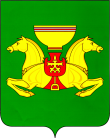 Руководствуясь ст.ст.35,40 Устава муниципального образования Аскизский район от 20.12.2005 г., Администрация Аскизского района Республики Хакасия постановляет:1.Внести изменения в Муниципальную программу «Старшее поколение на 2017–2020 годы», утвержденную постановлением Администрации Аскизского района Республики Хакасия от 28.11.2016г. № 1163-п:- Таблицу 1 в разделе «Перечень основных мероприятий» изложить в новой редакции согласно приложению к настоящему постановлению.2. Направить настоящее постановление для опубликования в редакцию газеты «Аскизский труженик» и разместить на официальном сайте Администрации Аскизского района Республики Хакасия.  Глава Администрации                                                                          А.В.ЧелтыгмашевПриложение к постановлению Администрации Аскизскогорайона Республики Хакасия от                     № Перечень основных мероприятийТаблица 1.ПОЯСНИТЕЛЬНАЯ ЗАПИСКАК проекту постановления Администрации Аскизского района Республики Хакасия «О внесении изменений в Муниципальную программу «Старшее поколение на 2017–2020 годы», утвержденную постановлением Администрации Аскизского района Республики Хакасия от 28.11.2016г. № 1163-п»В Муниципальную программу вносятся следующие изменения:Изменяются цифры в столбце «Всего» и в столбце «2020»:1. В строке 1.3. Проведение районного мероприятия посвященного Дню Победы. Приобретение подарков участникам ВОВ, вдовам участников  погибших (умерших) ВОВ: цифра «518,2» уменьшается на цифру «497» в столбце «2020» цифра «184,7» на цифру «163,5»;2. В строке 1.4. Чествование пожилых людей: цифра «18,3» увеличивается на цифру «19,5», в столбце «2020» цифра «0» на цифру «1,2»;3. В строке 1.5. Проведение траурных мероприятий: цифра «18,5» увеличивается на цифру «38,5», в столбце «2020» цифра «5» на цифру «25»;4. В строке 1.6. Почетные граждане Аскизского района цифра «466» увеличивается на цифру «480,1» в столбце «2020» цифра «182» на цифру «196,1»Заведующий общим отделомАдминистрации Аскизского районаРеспублики Хакасия                                                                                                 Е.В.Киргинекова РОССИЙСКАЯ  ФЕДЕРАЦИЯАДМИНИСТРАЦИЯАСКИЗСКОГО  РАЙОНА РЕСПУБЛИКИ  ХАКАСИЯРОССИЙСКАЯ  ФЕДЕРАЦИЯАДМИНИСТРАЦИЯАСКИЗСКОГО  РАЙОНА РЕСПУБЛИКИ  ХАКАСИЯРОССИЙСКАЯ  ФЕДЕРАЦИЯАДМИНИСТРАЦИЯАСКИЗСКОГО  РАЙОНА РЕСПУБЛИКИ  ХАКАСИЯРОССИЯ  ФЕДЕРАЦИЯЗЫХАКАС  РЕСПУБЛИКАЗЫНЫНАСХЫС  АЙМАFЫНЫНУСТАF-ПАСТААРОССИЯ  ФЕДЕРАЦИЯЗЫХАКАС  РЕСПУБЛИКАЗЫНЫНАСХЫС  АЙМАFЫНЫНУСТАF-ПАСТААПОСТАНОВЛЕНИЕПОСТАНОВЛЕНИЕПОСТАНОВЛЕНИЕот 23.11.2020от 23.11.2020с.Аскизс.Аскизс.Аскиз                           № 902-апО внесении изменений в Муниципальную программу «Старшее поколение на 2017–2020 годы», утвержденную постановлением Администрации Аскизского района Республики Хакасия от 28.11.2016г. № 1163-пО внесении изменений в Муниципальную программу «Старшее поколение на 2017–2020 годы», утвержденную постановлением Администрации Аскизского района Республики Хакасия от 28.11.2016г. № 1163-пО внесении изменений в Муниципальную программу «Старшее поколение на 2017–2020 годы», утвержденную постановлением Администрации Аскизского района Республики Хакасия от 28.11.2016г. № 1163-пНаименование мероприятияОтветственный исполнительОбъем финансирования (тыс.рублей)Объем финансирования (тыс.рублей)Объем финансирования (тыс.рублей)Объем финансирования (тыс.рублей)Объем финансирования (тыс.рублей)Наименование мероприятияОтветственный исполнительВсегов том числе по годамв том числе по годамв том числе по годамв том числе по годамНаименование мероприятияОтветственный исполнительВсего2017201820192020Задача 1 Укрепление социальной защищенности пожилых людейЗадача 1 Укрепление социальной защищенности пожилых людейЗадача 1 Укрепление социальной защищенности пожилых людейЗадача 1 Укрепление социальной защищенности пожилых людейЗадача 1 Укрепление социальной защищенности пожилых людейЗадача 1 Укрепление социальной защищенности пожилых людейЗадача 1 Укрепление социальной защищенности пожилых людей1.1. Проведение  торжественно-траурных мероприятий, посвященных аварии на Чернобыльской АЭСАдминистрация Аскизского района Республики Хакасия (Администрация Аскизского района), Управление образования администрации Аскизского района (Управление образования), Управление культуры администрации Аскизского района (Управление культуры), ГКУ РХ «УСПН Аскизского района»  (УСПН)(по согласованию)3010101001.2. Проведение мероприятий, посвященных Всероссийскому дню памяти жертв политических репрессийАдминистрация Аскизского района, Главы сельских и городских поселений (по согласованию)165,2155,20551.3. Проведение районного мероприятия посвященного Дню Победы. Приобретение подарков участникам ВОВ, вдовам участников  погибших (умерших) ВОВ,Мероприятия к 75-летию Дня ПобедыАдминистрация Аскизского района, ГКУ РХ «УСПН Аскизского района» (по согласованию)Муниципальное бюджетное учреждение культуры «Аскизский районный центр культуры и досуга» (по согласованию)518,2350105120,5108350163,51.4. Чествование пожилых людейАдминистрация Аскизского района Республики Хакасия18,38,52,871,21.5. Проведение траурных мероприятийАдминистрация Аскизского района Республики Хакасия18,56,54,03251.6. Почетные граждане Аскизского районаАдминистрация Аскизского района Республики Хакасия416114,866,6169,2196,1Задача 2. Организация свободного времени и культурного досуга пожилых людейЗадача 2. Организация свободного времени и культурного досуга пожилых людейЗадача 2. Организация свободного времени и культурного досуга пожилых людейЗадача 2. Организация свободного времени и культурного досуга пожилых людейЗадача 2. Организация свободного времени и культурного досуга пожилых людейЗадача 2. Организация свободного времени и культурного досуга пожилых людейЗадача 2. Организация свободного времени и культурного досуга пожилых людей2.1. Вовлечение пожилых людей в общественную жизнь района посредством участия в местных клубах, в организации кружковой работы (рукоделие, кулинария и т.д.)Администрация Аскизского района, Главы поселений Аскизского района (по согласованию),Управление образования, Управление культуры, «УСПН Аскизского района» (по согласованию)2.2. Организация и поддержка работы самодеятельных художественных коллективов  ветеранов при местных учреждениях культуры Управление культуры администрации Аскизского района Республики Хакасия2.3. Участие в летней Спартакиаде ветеранов спорта Аскизского района Администрация Аскизского района, Районная спортивная школа им.С.З.Карамчакова2.4. Проведение мероприятий, посвященных Международному Дню пожилого человекаАдминистрация Аскизского района, Главы сельских и городских поселений (по согласованию), ГКУ РХ «УСПН Аскизского района (по согласованию)95,22025,225252.5. Активизация библиотечного обслуживания (в том числе на дому) для маломобильных пожилых людейУправление культуры администрации Аскизского района Республики ХакасияВсего по программе1742,1420229,1677,2415,8Наименование мероприятияОтветственный исполнительОтветственный исполнительОтветственный исполнительОбъем финансирования (тыс.рублей)Объем финансирования (тыс.рублей)Объем финансирования (тыс.рублей)Объем финансирования (тыс.рублей)Объем финансирования (тыс.рублей)Объем финансирования (тыс.рублей)Объем финансирования (тыс.рублей)Наименование мероприятияОтветственный исполнительОтветственный исполнительОтветственный исполнительВсегоВсегов том числе по годамв том числе по годамв том числе по годамв том числе по годамв том числе по годамНаименование мероприятияОтветственный исполнительОтветственный исполнительОтветственный исполнительВсегоВсего201720172018201920201.3. Проведение районного мероприятия посвященного Дню Победы. Приобретение подарков участникам ВОВ, вдовам участников  погибших (умерших) ВОВАдминистрация Аскизского района, ГКУ РХ «УСПН Аскизского района» (по согласованию)Администрация Аскизского района, ГКУ РХ «УСПН Аскизского района» (по согласованию)Администрация Аскизского района, ГКУ РХ «УСПН Аскизского района» (по согласованию)497497105105108,010163,51.4. Чествование пожилых людей1.4. Чествование пожилых людейАдминистрация Аскизского района Республики Хакасия19,519,58,58,52,82,871,21.5. Проведение траурных мероприятий1.5. Проведение траурных мероприятийАдминистрация Аскизского района Республики Хакасия38,538,56,56,54,04,03251.6. Почетные граждане Аскизского района1.6. Почетные граждане Аскизского районаАдминистрация Аскизского района Республики Хакасия480,1480,1114,8114,866,666,6169,2196,1